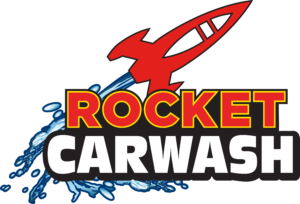 ROCKET CAR WASHCLEAN YOUR CAR FOR A CAUSEPLEASE SEE BELOW FOR DETAILS REGARDING HOW YOU CAN PARTNER WITH ROCKET CARWASH TODAY!Company:Rocket CarwashDescription:Purchase a Rocket Carwash for $10 ($24.99 value) and Rocket Carwash will donate $6 back to United Way of the Midlands.All carwashes purchased can be used at any Rocket Carwash location and are valid for 12 months.Washes are delivered automatically via text message and are giftable through any digital format.Sign up your company to partner with Rocket Carwash through your UWM representative.